R E S U L T A T S     C O M P L E T S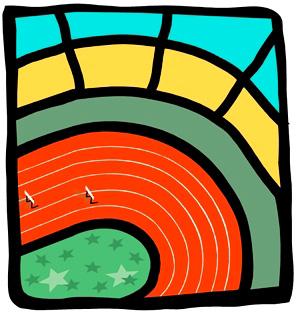 www.lbfa.be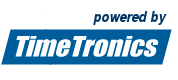 [F3340] - Intercercles Cad-Scol Div IIIJ.A. : Vandriessche JP | USTA | 19-09-2021Résultats : 100m CAD FTour : * 	 Résultats : 100m SCO FTour : * 	 Résultats : 100m CAD GTour : * 	 Résultats : 100m SCO GTour : * 	 Résultats : 400m CAD FTour : * 	 Résultats : 400m SCO FTour : * 	 Résultats : 400m CAD GTour : * 	 Résultats : 400m SCO GTour : * 	 Résultats : 200m CAD FTour : * 	 Résultats : 200m SCO FTour : * 	 Résultats : 200m CAD GTour : * 	 Résultats : 200m SCO GTour : * 	 Résultats : 800m CAD FTour : * 	 Résultats : 800m SCO FTour : * 	 Résultats : 800m CAD GTour : * 	 Résultats : 800m SCO GTour : * 	 Résultats : 1500m CAD FTour : * 	 Résultats : 1500m SCO FTour : * 	 Résultats : 1500m CAD GTour : * 	 Résultats : 1500m SCO GTour : * 	 Résultats : Hauteur CAD FTour : * 	 Résultats : Hauteur SCO FTour : * 	 Résultats : Longueur CAD GTour : * 	 Résultats : Longueur SCO GTour : * 	 Résultats : Poids 3 kg CAD FTour : * 	 Résultats : Disque 1 kg CAD GTour : * 	 Résultats : Disque 1,5 kg SCO GTour : * 	 Résultats : Poids 3 kg SCO FTour : * 	 Résultats : Hauteur CAD GTour : * 	 Résultats : Hauteur SCO GTour : * 	 Résultats : Poids 5 kg SCO GTour : * 	 Résultats : Longueur CAD FTour : * 	 Résultats : Longueur SCO FTour : * 	 Résultats : Disque 1 kg CAD FTour : * 	 Résultats : Disque 1 kg SCO FTour : * 	 Résultats : Poids 4 kg CAD GTour : * 	 Résultats : 4 x 100m CAD FTour : * 	 Résultats : 4 x 100m CAD GTour : * 	 Résultats : 4 x 100m SCO FTour : * 	 Résultats : 4 x 100m SCO GTour : * 	 Résultats : 100m G H.M.Tour : * 	 Résultats : 100m F H.M.Tour : * 	 Résultats : 800m G H.M.Tour : * 	 Résultats : 800m F H.M.Tour : * 	 